CAHIER DE GRAPHISME FICHE 6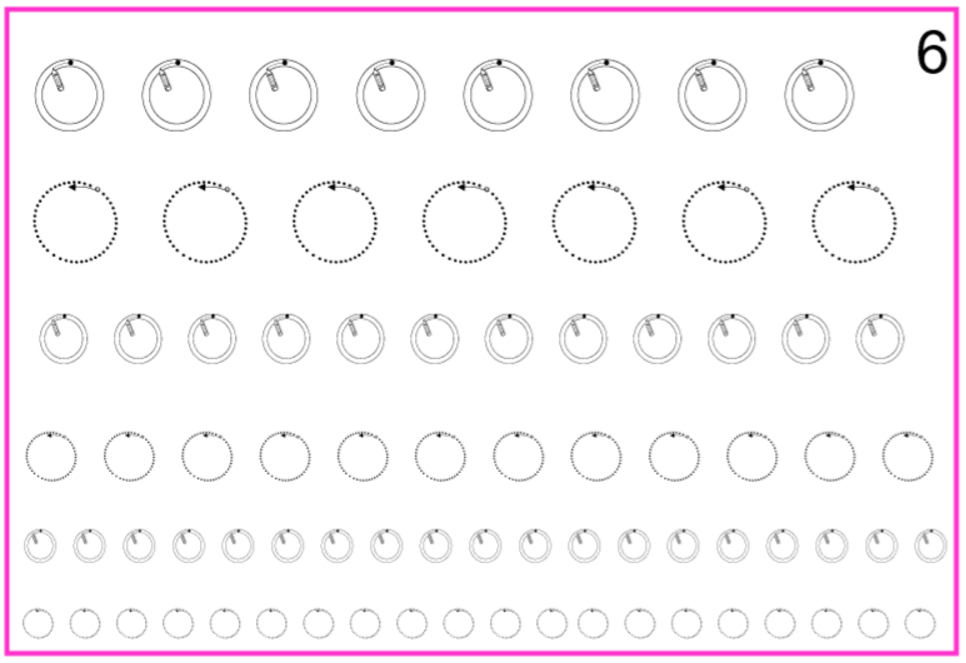 